Мы очень просим Вас, дорогие родители, одевайте детей по сезону. Следите за аккуратностью внешнего вида.Спасибо!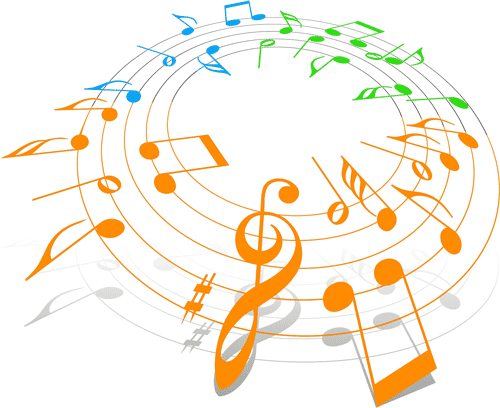 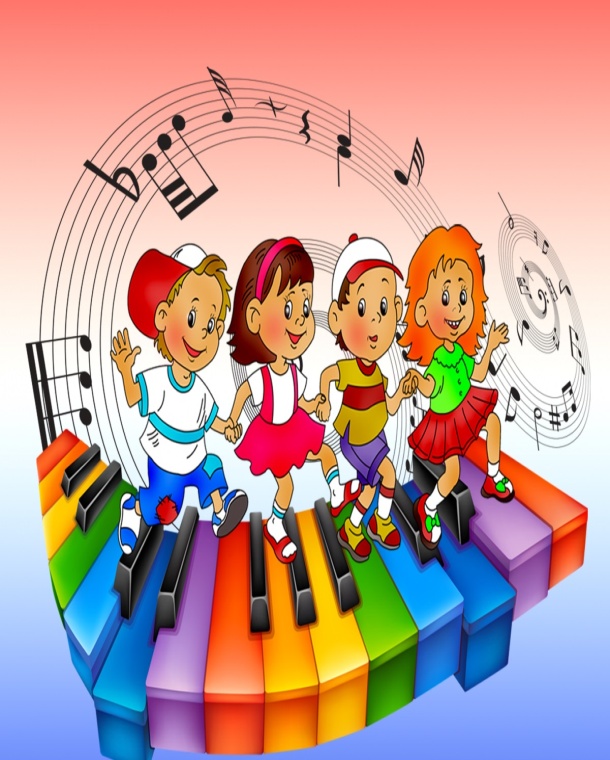 Внешний вид детей на музыкальных занятиях.ДОРОГИЕ РОДИТЕЛИ!Музыкальное занятие в детском саду проводится два раза  в неделю в каждой группе. В эти дни дети приходят в музыкальный зал, где все приготовлено для успешного проведения музыкального занятия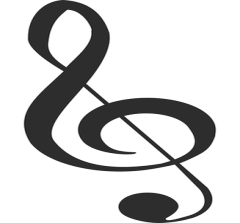 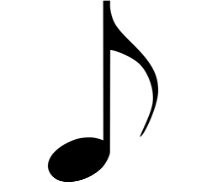 Для того чтобы ребенок мог свободно двигатьс вовремя исполнения упражнений, плясок необходима соответствующая  обувь.Прежде всего, она должна быть фиксированная. Например: чешки или сандалии. И совсем не допустимо, чтобы ребенок был в  комнатных тапочках, сланцах или шлепках.На музыкальных занятиях мы приучаем видеть красивое, побуждаем интерес к окружающему миру и его красоте. 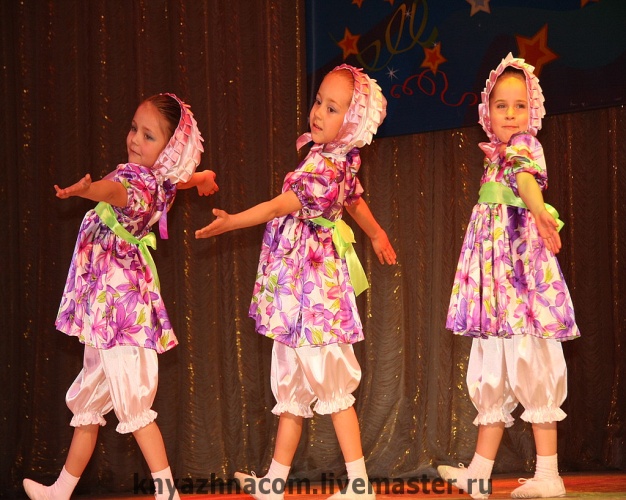 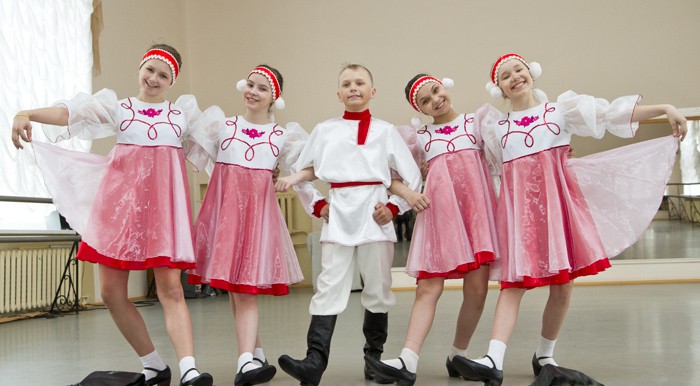 А как же это сделать, если наши девочки приходят на занятия не опрятные. Очень важно чтобы девочки были одеты в юбки, потому что иначе им просто не удается поставить руку на юбочку во время танцев. Это приведет к тому, что у них появится привычка держать руку в воздухе, даже когда они будут в юбке или в платье на празднике. Мальчики перед началом занятия обязательно должны хорошо заправить рубашки в брюки, чтобы выглядеть эстетично.